Graph each function, and identify its domain and range, as well as the transformations.1.		2.	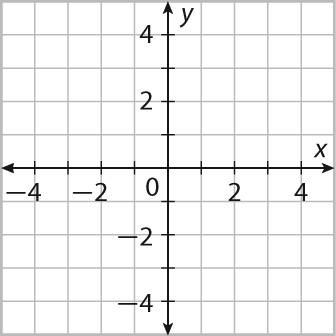 		Domain: ______________________		Domain: _______________________		Range: _______________________		Range: ________________________Use the description to write the square root function g.	3.	The parent function  is reflected across the y-axis, vertically stretched by a factor of 7, and		Translated 3 units down.			4.	The parent function  is translated 2 units right, compressed horizontally by a factor of  and reflected across the x-axis.		Graph each function, and identify its domain and range, as well as the transformations.1.		2.			Domain: ______________________		Domain: _______________________		Range: _______________________		Range: ________________________Use the description to write the square root function g.	3.	The parent function  is reflected across the y-axis, vertically stretched by a factor of 7, and		Translated 3 units down.			4.	The parent function  is translated 2 units right, compressed horizontally by a factor of  and reflected across the x-axis.		